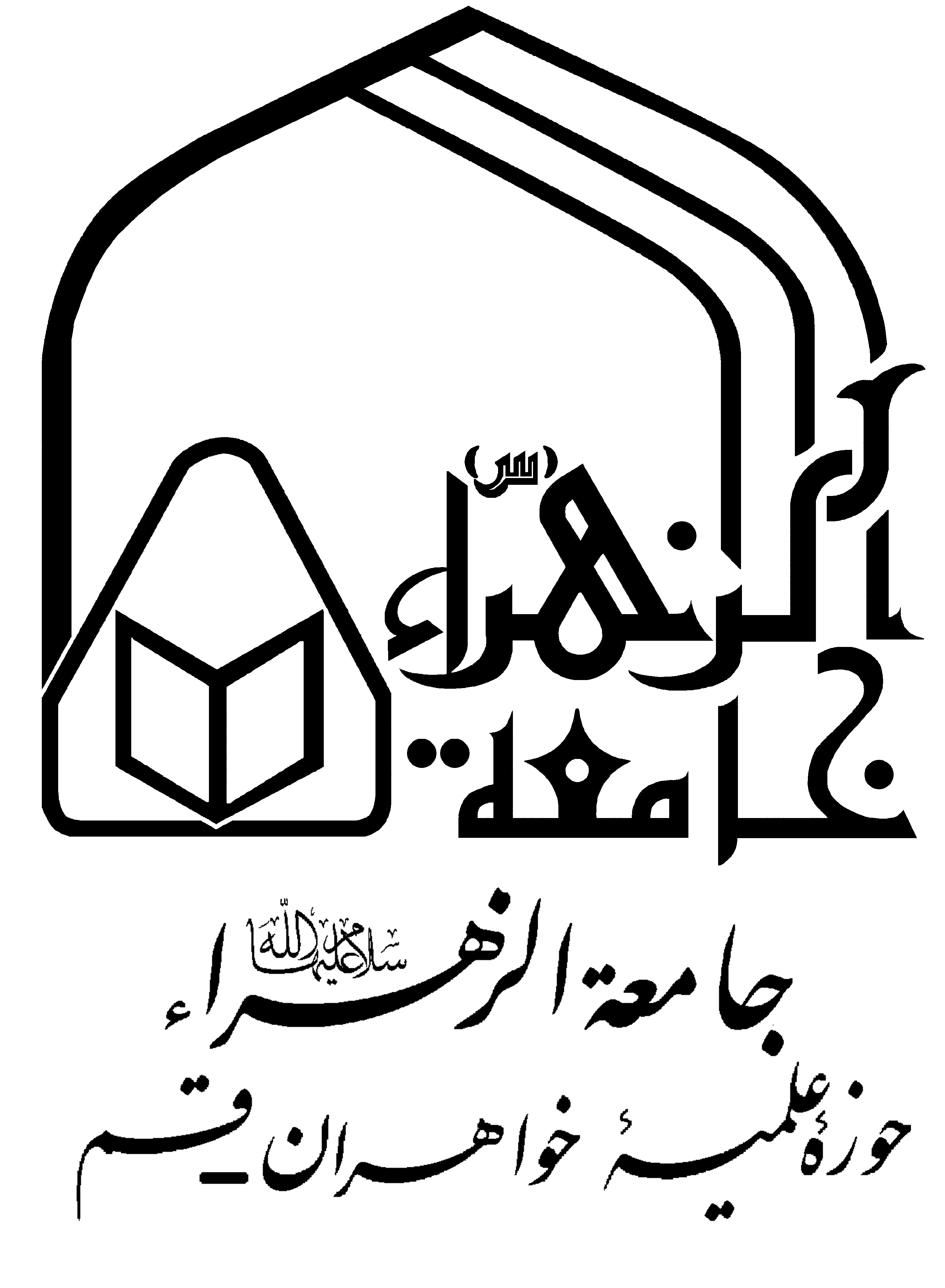 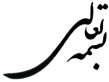 «فرم تعیین مهلت تدوین پایان نامه»اطلاعات فردی:وضعیت پایان نامه:درخواست تعیین مهلت و بیان شرایط:نتیجه بررسی درخواست (این قسمت، توسط مرکز تخصصی تکمیل میشود)نام و نام خانوادگینام پدرکد تحصیلیشماره همراهوضعیت تأهلملیـّـتمقطعرشته تحصیلیوضعیت سکونتروزانه☐ خوابگاهی☐شهر محل سکونتسال اتمام واحدهابرنامهحضوری☐ غیرحضوری☐ مجازی ☐عنوان مصوبتاریخ تصویب موضوعاستاد راهنمااستاد مشاورسابقه ارائه طرح تفصیلیدارد☐     ندارد☐گزارش اجمالی از میزان پیشرفت تدوین پایان نامه:                                                                                                                                                                                                                                   امضا و تاریخ:   /   /    139درخواست تعیین مهلت تدوین تا تاریخ:     /    /    139ملاحظات:ملاحظات:وضعیت پرونده تحصیلی: راکد ☐ جاری ☐  سنوات: اتمام ☐ عدم اتمام ☐      تعداد عدم مراجعه:  وضعیت پرونده تحصیلی: راکد ☐ جاری ☐  سنوات: اتمام ☐ عدم اتمام ☐      تعداد عدم مراجعه:  مهلت اولیه تدوین پایاننامه: . . . . . . . . . . . . . . قبلاً از امکان تمدید مهلت استفاده کردند:   بله ☐     خیر ☐تاریخ:     /    /    139 به عنوان زمان نهایی تدوین معین گردید.تذکر مهم: مهلت تعیین شده قابل تمدید نیست.                                                                                                                                                              امضا و تاریخ:   /   /    139تاریخ:     /    /    139 به عنوان زمان نهایی تدوین معین گردید.تذکر مهم: مهلت تعیین شده قابل تمدید نیست.                                                                                                                                                              امضا و تاریخ:   /   /    139